Crea aquest dibuix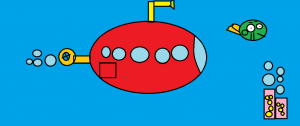 